              СОВЕТ БОЛЬШЕДОРОХОВСКОГО СЕЛЬСКОГО ПОСЕЛЕНИЯ                                  АСИНОВСКИЙ РАЙОН ТОМСКАЯ ОБЛАСТЬРЕШЕНИЕ17.03.2017 г.                                                                                                                  № 186с. Больше-ДороховоО внесении изменений в решение Совета Большедороховского сельского поселенияот 06.04.2015 № 122 «Об утверждении Генерального плана и Правил землепользования и застройки муниципального образования «Большедороховское сельское поселение» Асиновского района Томской области»        В соответствии со  статьями 24, 33 Градостроительного кодекса Российской Федерации, статьей 35 Правил землепользования и застройки муниципального образования «Большедороховское сельское поселение», утвержденных решением Совета Большедороховского сельского поселения от 06.04.2015 № 122, Положением «О публичных слушаниях в Большедороховском сельском поселении», утвержденных решением Совета Большедороховского сельского поселения от 04.11.2005 №11СОВЕТ БОЛЬШЕДОРОХОВСКОГО СЕЛЬСКОГО ПОСЕЛЕНИЯ РЕШИЛ:         1.Внести изменения в решение Совета Большедороховского сельского поселения от 06.04.2015 № 122 «Об утверждении Генерального плана и Правил землепользования и застройки муниципального образования «Большедороховское сельское поселение» Асиновского района Томской области», установив вид и границы территориальных и функциональных зон:         1) в районе земельного участка, расположенного по адресу: Томская область, Асиновский район, северная часть кадастрового квартала 70:02:0200046, участок № 1, согласно Приложению 1 к настоящему решению;         2) в районе нежилого здания, расположенного по адресу: Томская область, Асиновский район, с. Больше-Дорохово, ул. Центральная, 34/1, согласно Приложению 2 к настоящему решению;         3) между пилорамой в д. Феоктистовка Асиновского района Томской области по ул. имени Волкова, 54/2 и кладбищем по ул. имени Волкова, 76/1, согласно Приложению 3 к настоящему решению;         4) в южной части деревни Тихомировка согласно Приложению 4 к настоящему решению.         2.Настоящее решение подлежит официальному опубликованию и размещению в информационно – телекоммуникационной сети «Интернет» на официальном сайте Большедороховского сельского поселения.         3.Настоящее решение вступает в силу с даты его официального опубликования.         4.Контроль исполнения настоящего решения возложить на социально-экономический комитет Совета Большедороховского сельского поселения.Глава сельского поселения                                                                          В.П.Овсянников  Председатель Совета                                                                                       А.В.Селиверстов      Приложение 1к решению Совета Большедороховскогосельского поселенияот 17.03.2017  № 186Генеральный план муниципального образования «Большедороховское сельское поселение» Асиновского района Томской областиФрагмент схемы функционального зонирования поселенияв районе земельного участка, расположенного по адресу: Томская область, Асиновский район, северная часть кадастрового квартала 70:02:0200046, участок № 1(проектное решение)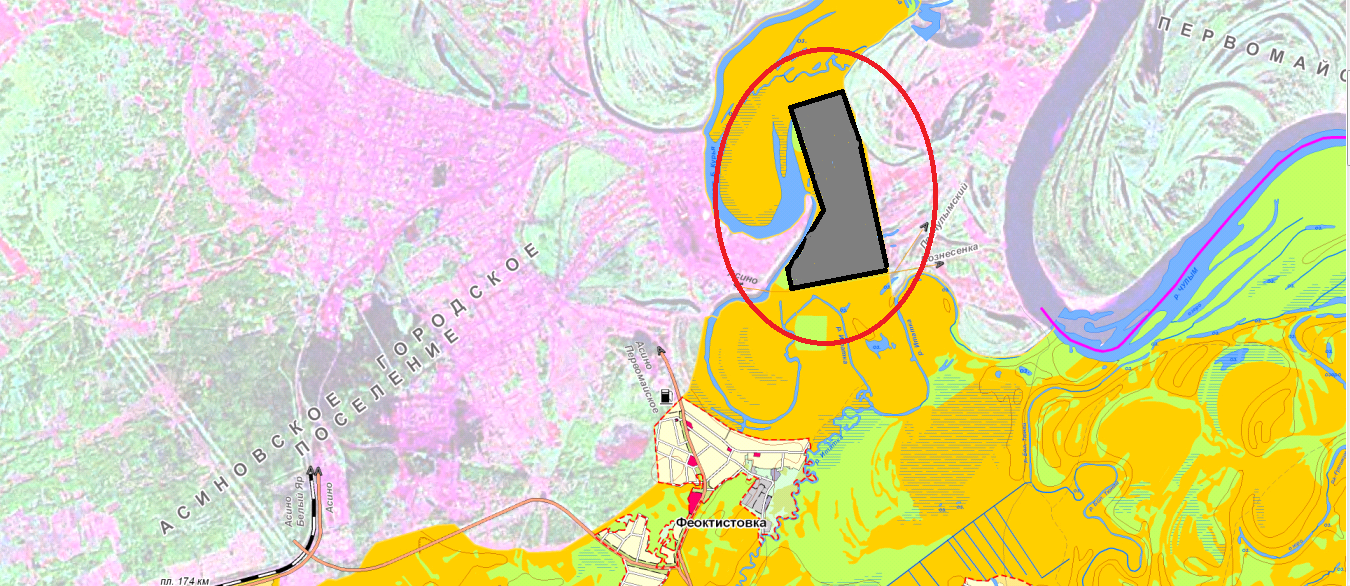 	зона сельскохозяйственного использования	зона производственного использованияПравила землепользования и застройки муниципального образования«Большедороховское сельское поселение»Асиновского района Томской областиФрагмент карты градостроительного зонированияв районе земельного участка, расположенного по адресу: Томская область, Асиновский район, северная часть кадастрового квартала 70:02:0200046, участок № 1(проектное решение)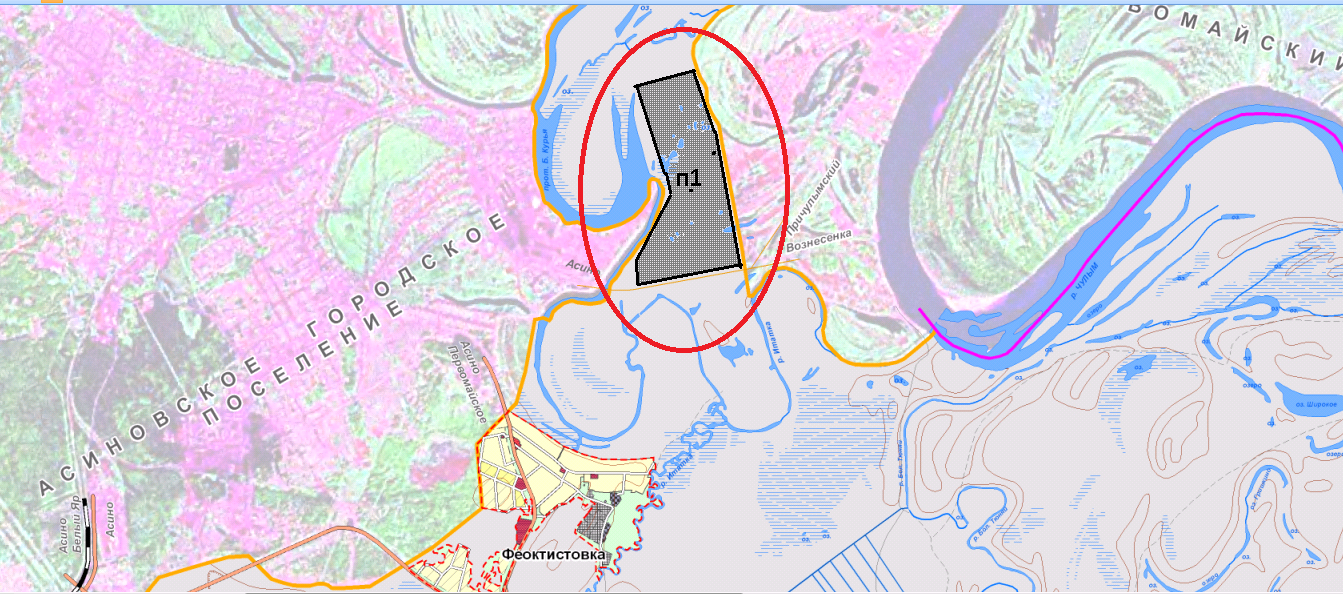 	земли сельскохозяйственного назначения	производственная зона (П1)  Приложение 2к решению Совета Большедороховскогосельского поселенияот 17.03.2017  № 186Генеральный план муниципального образования «Большедороховское сельское поселение» Асиновского района Томской областиФрагмент схемы функционального зонирования поселенияв районе нежилого здания, расположенного по адресу: Томская область, Асиновский район, с. Больше-Дорохово, ул. Центральная, 34/1(проектное решение)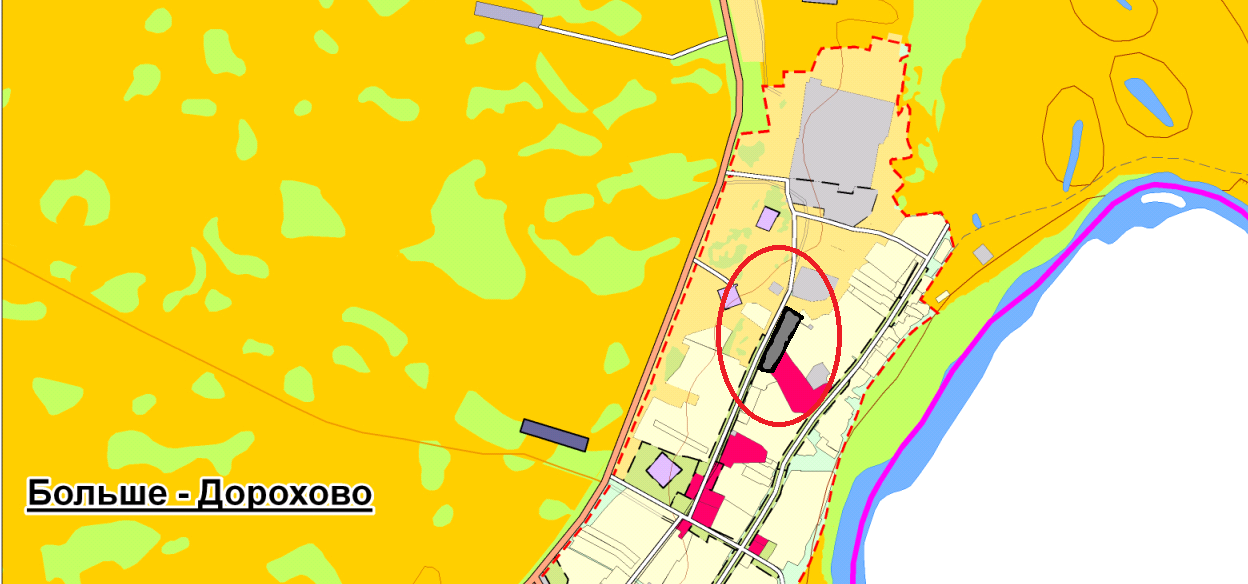                       зона рекреационного назначения                     жилая зона                    зона производственного использованияПравила землепользования и застройки муниципального образования«Большедороховское сельское поселение»Асиновского района Томской областиФрагмент карты градостроительного зонированияв районе нежилого здания, расположенного по адресу: Томская область, Асиновский район, с. Больше-Дорохово, ул. Центральная, 34/1(проектное решение)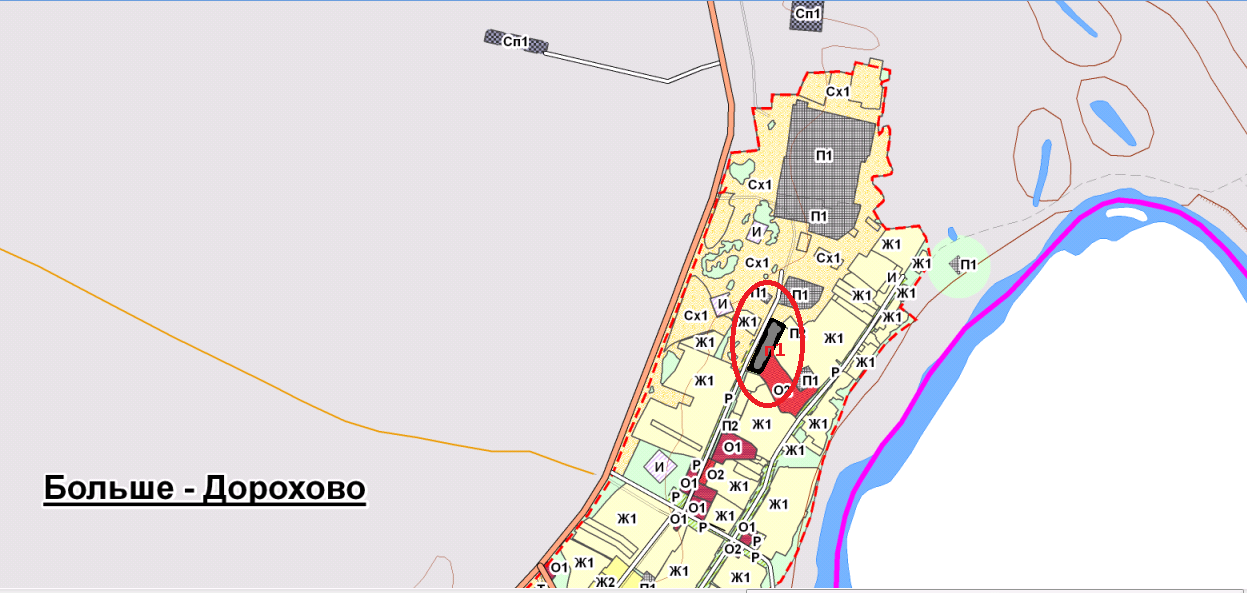                            зона застройки индивидуальными жилыми домами (Ж1)                          зона рекреационного назначения (Р)                          производственная зона (П1)   Приложение 3к решению Совета Большедороховскогосельского поселенияот 17.03.2017  № 186Генеральный план муниципального образования «Большедороховское сельское поселение» Асиновского района Томской областиФрагмент схемы функционального зонирования поселенияв районе земельного участка, расположенного межу пилорамой в д. Феоктистовка Асиновского района Томской области по ул. имени Волкова, 54/2 и кладбищем по ул. имени Волкова, 76/1(проектное решение)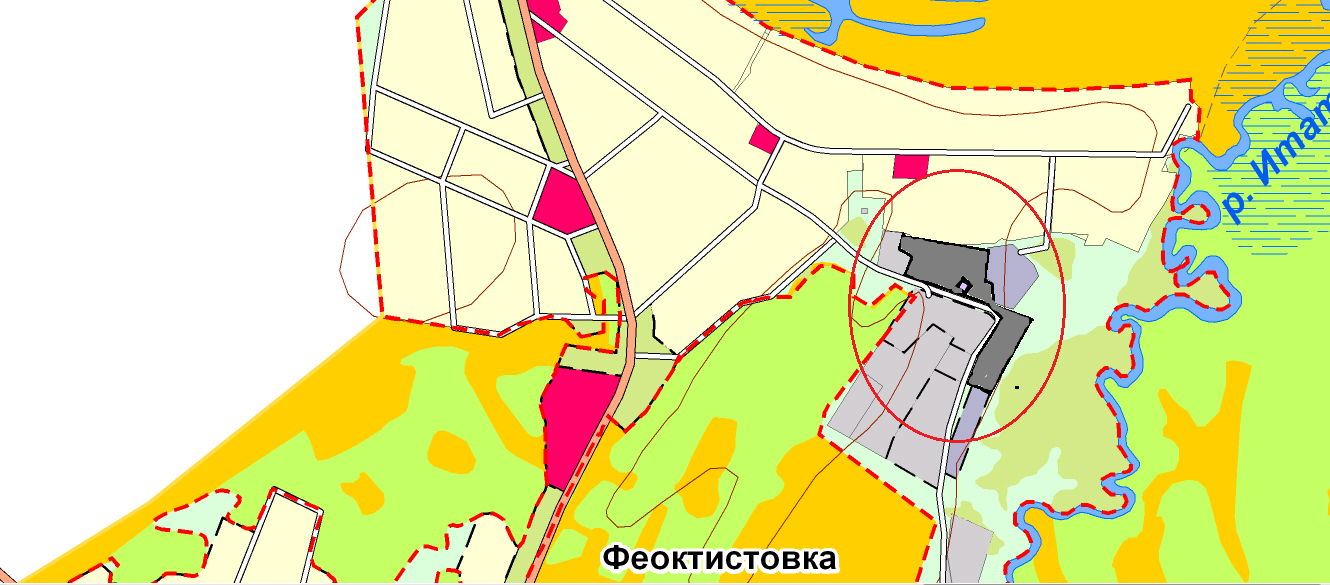                      зона прочих территорий, не вовлеченных в градостроительную деятельность 	зона производственного использованияПравила землепользования и застройки муниципального образования«Большедороховское сельское поселение»Асиновского района Томской областиФрагмент карты градостроительного зонирования территориирасположенной между пилорамой в д. Феоктистовка Асиновского района Томской области по ул. имени Волкова, 54/2 и кладбищем по ул. имени Волкова, 76/1(проектное решение)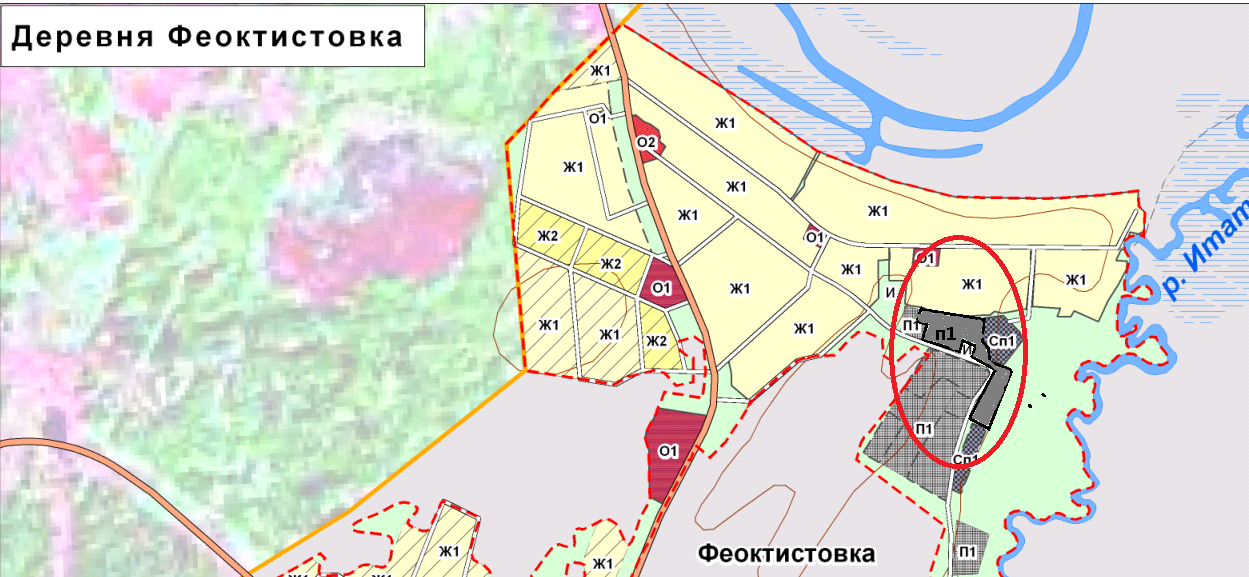 	зона иного назначения, в соответствии с местными условиями (территория                            общего пользования)                         производственная зона (П1)   Приложение 4к решению Совета Большедороховскогосельского поселенияот 17.03.2017  № 186Генеральный план муниципального образования «Большедороховское сельское поселение» Асиновского района Томской областиФрагмент схемы функционального зонирования поселениятерритории, расположенной в южной части деревни Тихомировка(проектное решение)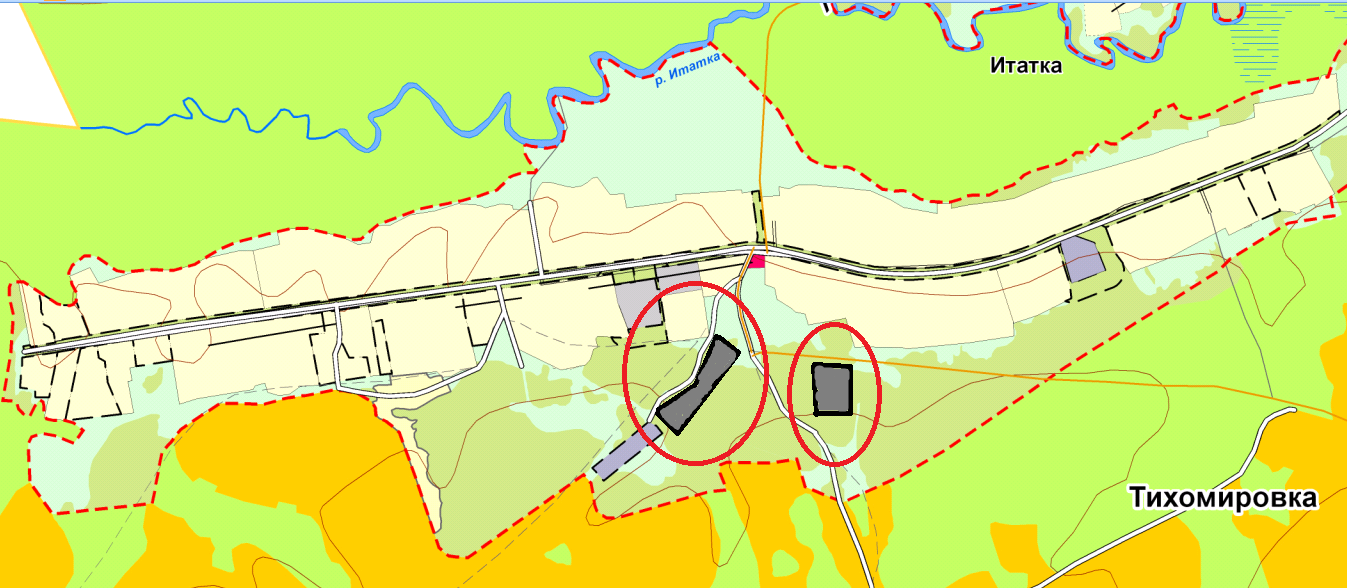                        зона прочих территорий, не вовлеченных в градостроительную деятельность                        зона производственного использованияПравила землепользования и застройки муниципального образования«Большедороховское сельское поселение»Асиновского района Томской областиФрагмент карты градостроительного зонирования территориирасположенной в южной части деревни Тихомировка(проектное решение)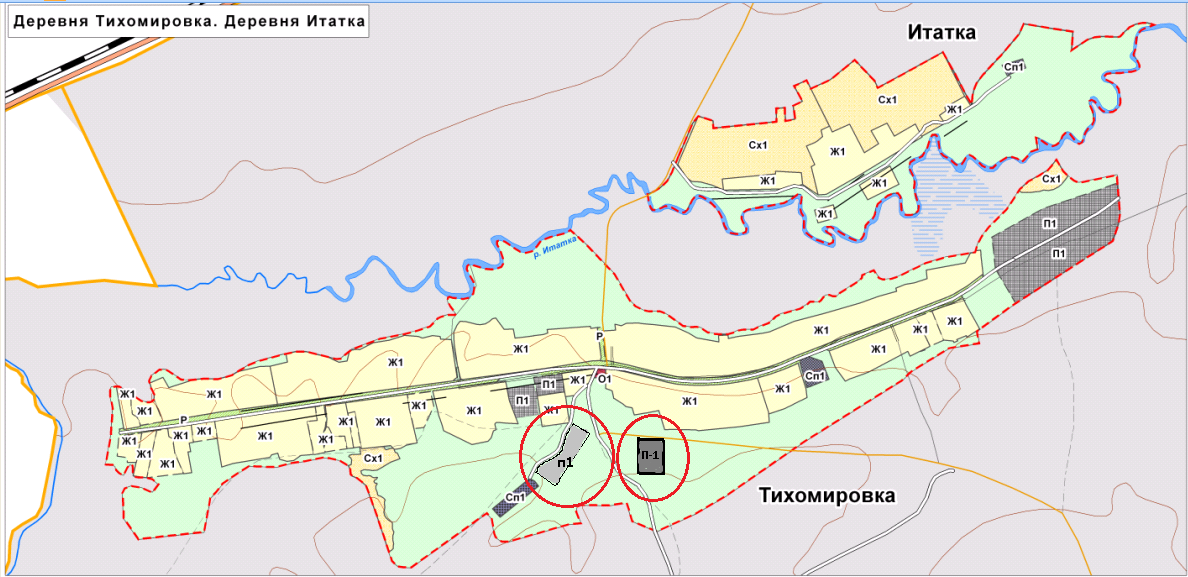 	зона иного назначения, в соответствии с местными условиями (территория                            общего пользования)                           производственная зона (П1) 